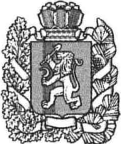 АДМИНИСТРАЦИЯ БОГУЧАНСКОГО РАЙОНАПОСТАНОВЛЕНИЕ06.05. 2020		      	         с. Богучаны		  	        № 490 -пО внесении изменений в постановление администрации Богучанского района от 11.10.2017 № 1132-п  «Об утверждении Положения об оплате труда работников Муниципального  казенного учреждения «Управление культуры, физической культуры, спорта и молодежной политики Богучанского района»В соответствии с  Трудовым кодексом Российской Федерации, Федеральным Законом от 06.10.2003 № 131-ФЗ «Об общих принципах организации местного самоуправления в Российской Федерации», Законом Красноярского края от 29.10.2009 № 9-3864 «О системах оплаты труда работников краевых государственных бюджетных и казенных учреждений», постановлением администрации Богучанского района от 18.05.2012 № 651-п «Об утверждении  Положения о системе оплаты труда работников муниципальных бюджетных и казенных учреждений», постановлением администрации Богучанского района от 11.10.2017 № 1130-п  «Об утверждении Примерного положения об оплате труда работников муниципальных бюджетных и казенных учреждений культуры», руководствуясь статьями 7, 8, 43, 47 Устава Богучанского района,ПОСТАНОВЛЯЮ:1. Внести в постановление администрации Богучанского района от 11.10.2017 № 1132-п  «Об утверждении Положения об оплате труда работников Муниципального  казенного учреждения «Управление культуры, физической культуры, спорта и молодежной политики Богучанского района» следующие изменения: приложение № 1 к Положению об оплате труда работников Муниципального  казенного учреждения «Управление культуры, физической культуры, спорта и молодежной политики Богучанского района» изложить в новой редакции, согласно приложению к настоящему постановлению.2. Контроль за исполнением настоящего постановления возложить на заместителя Главы Богучанского района по экономике и планированию  Н.В. Илиндееву.3. Постановление вступает в силу со дня, следующего за днем опубликования его в Официальном вестнике Богучанского района и применяется к правоотношениям, возникшим с 1 июня 2020 года.И.о. Главы Богучанского района		   В.Р. Саар Приложение к постановлению администрации Богучанского района от «06» __мая__ 2020 № 490-пПриложение № 1 к положению об оплате труда работников Муниципального казенного учреждения «Управление культуры, физической культуры, спорта и молодежной политики Богучанского района», утвержденное постановлением администрации Богучанского района                             от «11» октября 2017 № 1132-п  МИНИМАЛЬНЫЕ РАЗМЕРЫ ОКЛАДОВ (ДОЛЖНОСТНЫХ ОКЛАДОВ), СТАВОК ЗАРАБОТНОЙ ПЛАТЫ РАБОТНИКОВ УЧРЕЖДЕНИЯ1. Профессиональная квалификационная группа общеотраслевых должностей руководителей, специалистов и служащихМинимальные размеры окладов (должностных окладов), ставок заработной платы, по общеотраслевым должностям руководителей, специалистов и служащих  устанавливаются на основе отнесения занимаемых ими должностей к квалификационным уровням ПГТ, утвержденным приказом Министерства здравоохранения и социального развития Российской Федерации от 29.05.2008 № 247н 
«Об утверждении профессиональных квалификационных групп общеотраслевых должностей руководителей, специалистов и служащих».2. Профессиональные квалификационные группы общеотраслевых профессий рабочихМинимальные размеры окладов (должностных окладов), ставок заработной платы, по должностям общеотраслевых профессий рабочих устанавливаются на основе отнесения занимаемых ими должностей к квалификационным уровням ПГТ, утвержденным приказом Министерства здравоохранения и социального развития Российской Федерации  от 29.05.2008 № 248н «Об утверждении профессиональных квалификационных групп общеотраслевых профессий рабочих»:Квалификационные группы (уровни)Минимальные размеры окладов (должностных окладов), ставок заработной платы, (руб.)Минимальные размеры окладов (должностных окладов), ставок заработной платы, (руб.)ПКГ  «Общеотраслевые должности служащих первого уровня»ПКГ  «Общеотраслевые должности служащих первого уровня»1 квалификационный уровень                                                                                34092 квалификационный уровень                                                                                3596ПКГ  «Общеотраслевые должности служащих второго уровня»ПКГ  «Общеотраслевые должности служащих второго уровня»1 квалификационный уровень                                                              37832 квалификационный уровень   41573 квалификационный уровень                                                                                45674 квалификационный уровень                                                                                57645 квалификационный уровень                                                                                6511ПКГ  «Общеотраслевые должности служащих третьего уровня»ПКГ  «Общеотраслевые должности служащих третьего уровня»1 квалификационный уровень 41572 квалификационный уровень                                                                                45673 квалификационный уровень                                                                                50144 квалификационный уровень  60275 квалификационный уровень   7037ПКГ  «Общеотраслевые должности служащих четвертого уровня»1 квалификационный уровень   75632 квалификационный уровень                                                                                87623 квалификационный уровень  9435Квалификационные группы (уровни)Минимальные размеры окладов (должностных окладов), ставок заработной платы, (руб.)ПКГ  «Общеотраслевые  профессии рабочих  первого уровня»ПКГ  «Общеотраслевые  профессии рабочих  первого уровня»1 квалификационный уровень    29282 квалификационный уровень                                                                                3069ПКГ  «Общеотраслевые  профессии рабочих  второго уровня»ПКГ  «Общеотраслевые  профессии рабочих  второго уровня»1 квалификационный уровень  34092 квалификационный уровень                                                                                41573 квалификационный уровень                                                                                45674 квалификационный уровень    5502